24 апреля в МБОУ СОШ №3 были представители Росгвардии:  командир взвода Кондратенко Вячеслав Алексеевич и командир взвода Шайтанов Иван Васильевич. Они рассказали учащимся 6а, 8а, 9б классов об их службе, о предстоящем празднике-Дне Победы, и о том, как во время ВОВ вела себя служба НКВД (ранее называлась). После мероприятия ребята задавали вопросы сотрудникам Росгвардии, на которые они с удовольствием ответили. Так же была показана презентация о работе Росгвардии учителем информатики Омельян Татьяной Валерьевной. 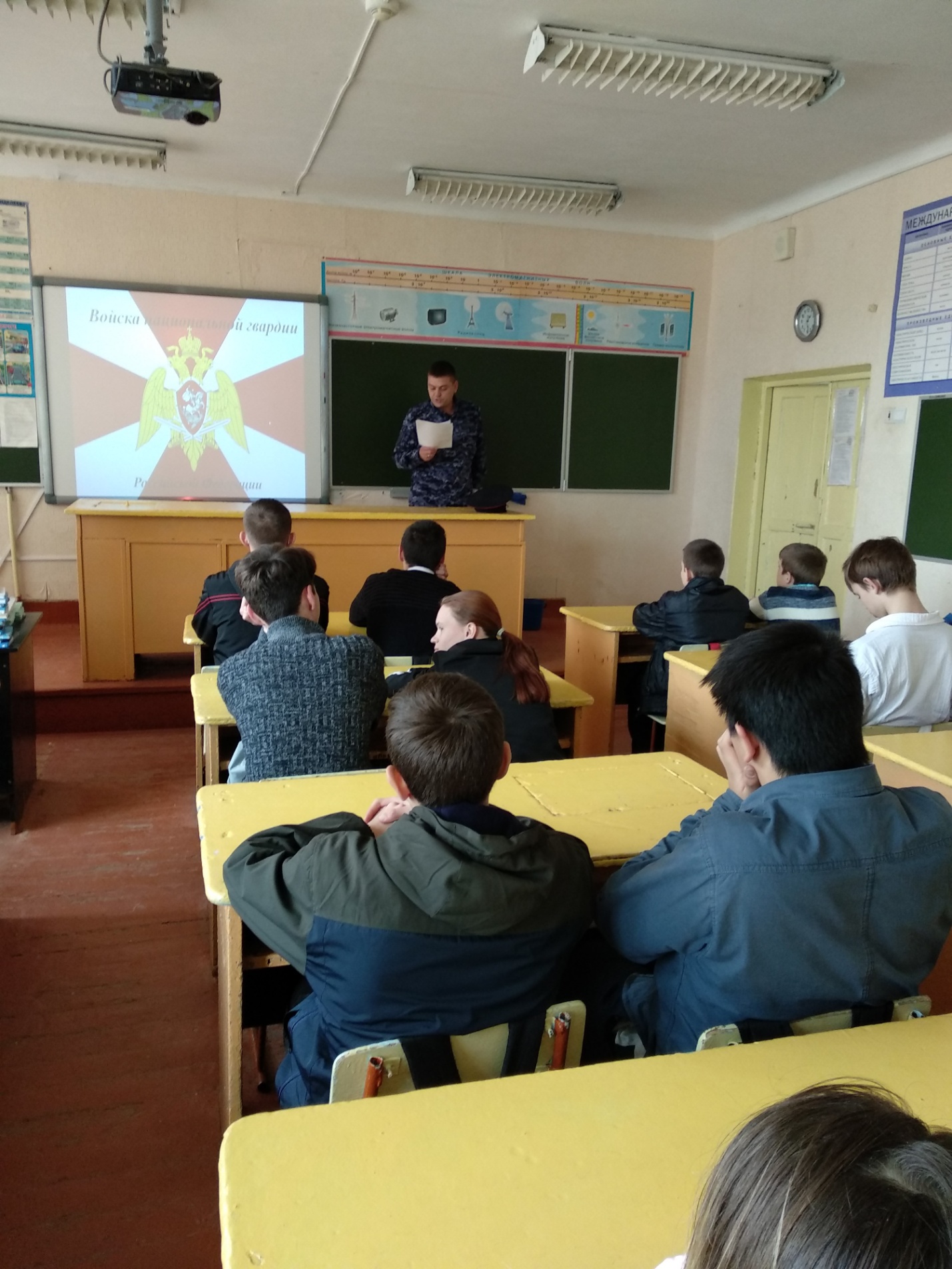 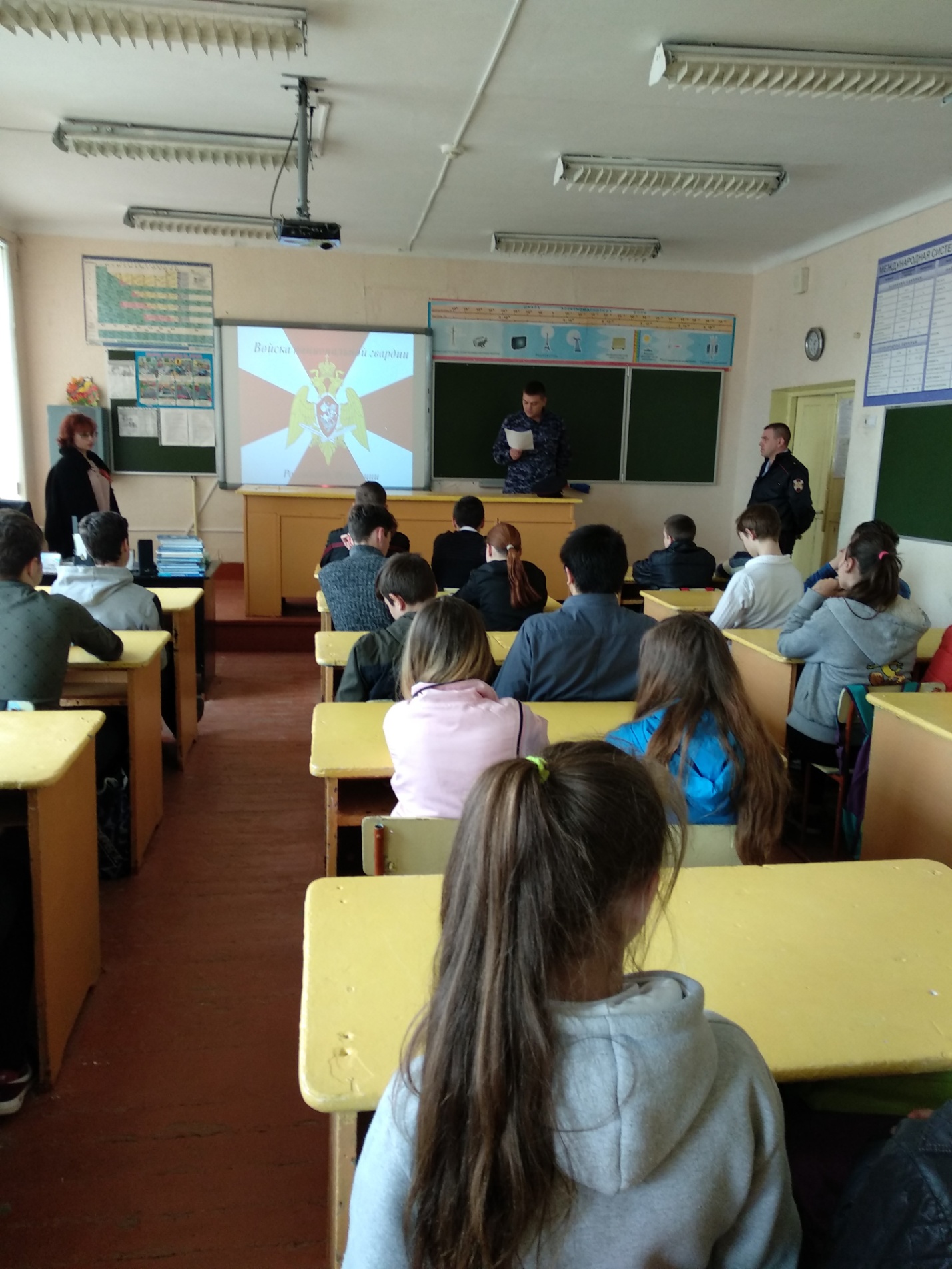 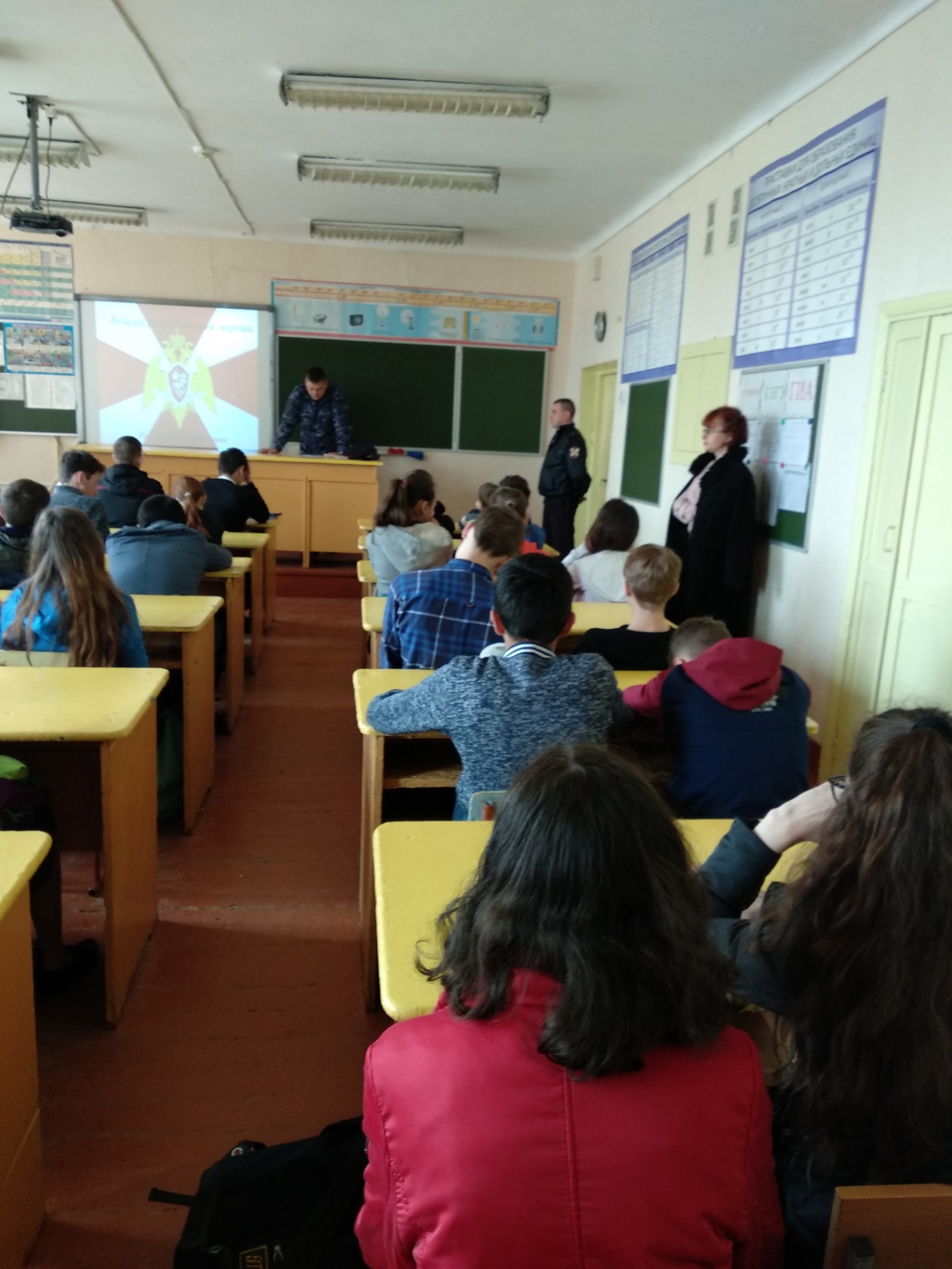 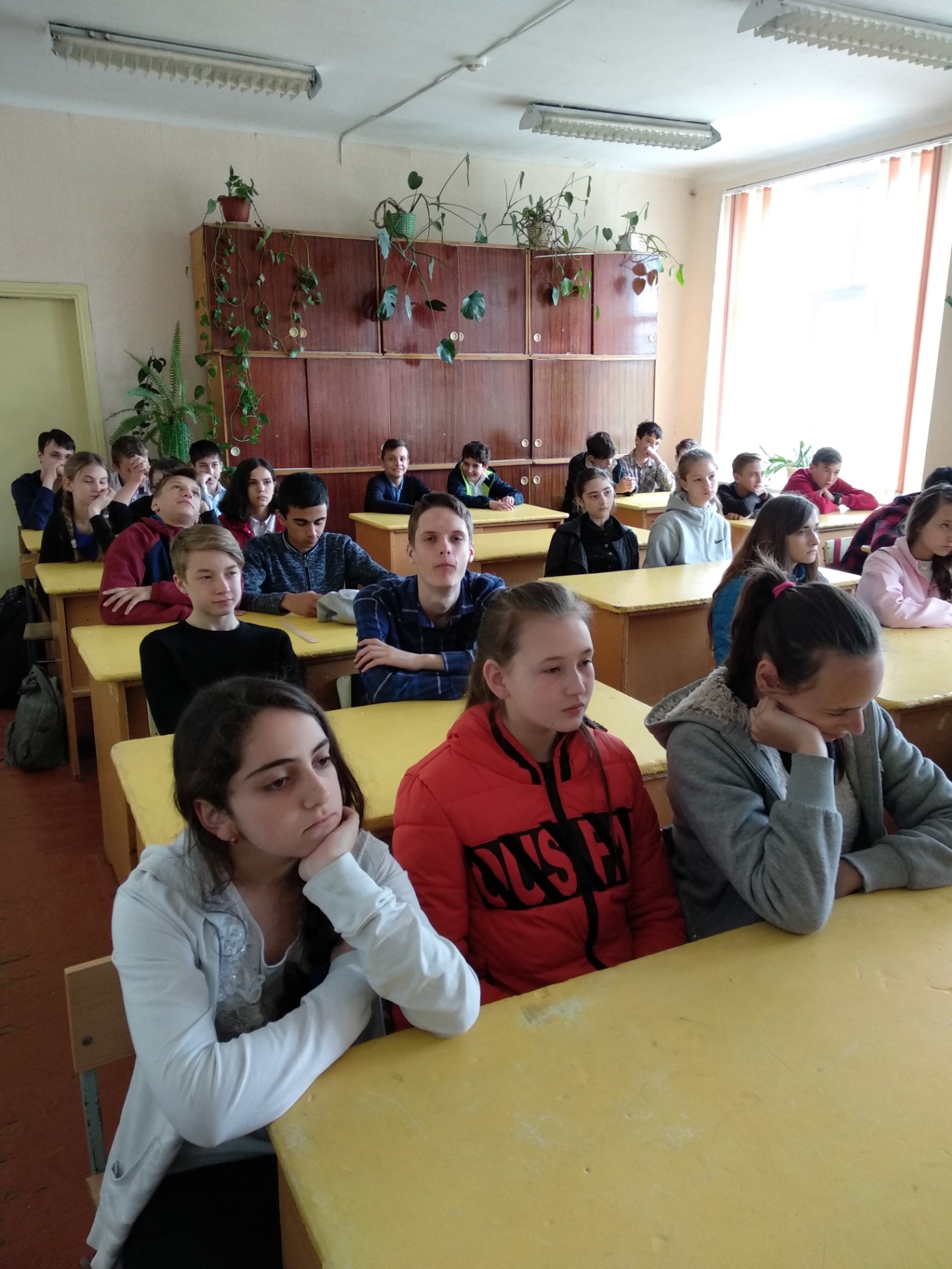 